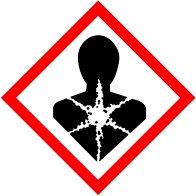 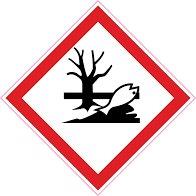 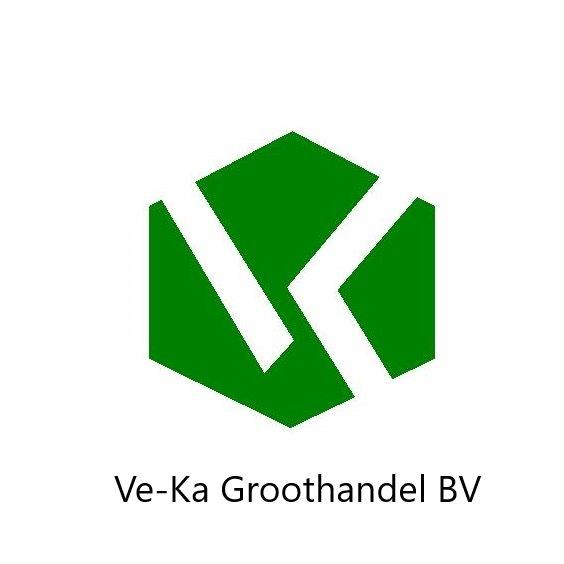 Ve-Ka glazuur GL-2800 granaatappel.H-411 giftig   voor in het water levende organismen , met langdurige gevolgen.H-373 Kan schade aan organen veroorzaken , bij langdurige of herhaalde blootstelling 	P-260 stof/rook/gas/ nevel/ damp/  spuitnevel niet inademen.P-273 Voorkom lozing in het milieu .P-391 Gelekte gemorste stof opruimen.P-501 De inhoud en de verpakking  verwerken volgens de plaatselijke regionale/nationale/ internationale voorschriften.